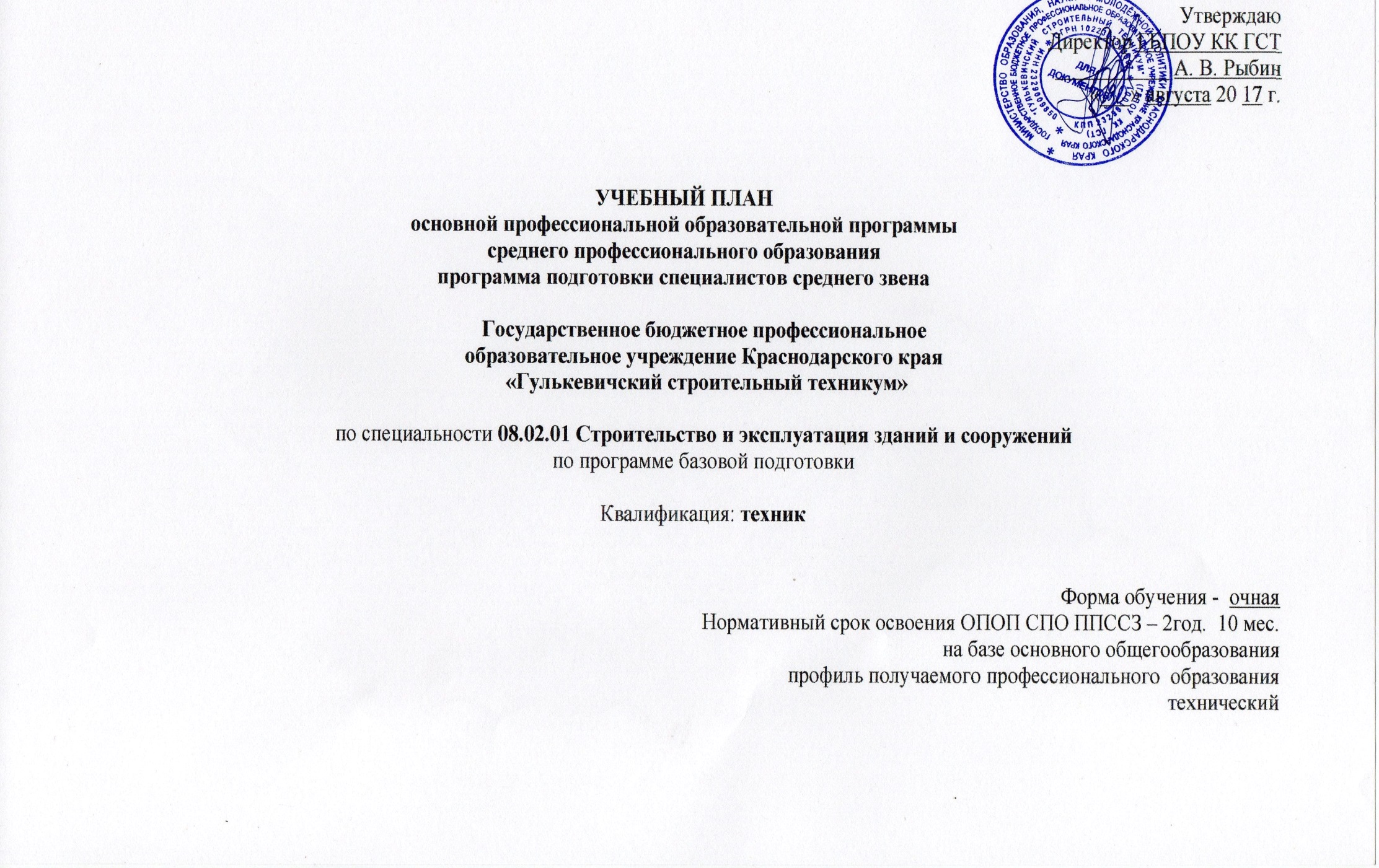 План учебного процесса по специальности 08.02.01  Строительство и эксплуатация зданий и сооружений                                  на 2016-2019 учебный годПлан учебного процесса по специальности 08.02.01  Строительство и эксплуатация зданий и сооружений                                  на 2016-2019 учебный годПлан учебного процесса по специальности 08.02.01  Строительство и эксплуатация зданий и сооружений                                  на 2016-2019 учебный годПлан учебного процесса по специальности 08.02.01  Строительство и эксплуатация зданий и сооружений                                  на 2016-2019 учебный годПлан учебного процесса по специальности 08.02.01  Строительство и эксплуатация зданий и сооружений                                  на 2016-2019 учебный годПлан учебного процесса по специальности 08.02.01  Строительство и эксплуатация зданий и сооружений                                  на 2016-2019 учебный годПлан учебного процесса по специальности 08.02.01  Строительство и эксплуатация зданий и сооружений                                  на 2016-2019 учебный годПлан учебного процесса по специальности 08.02.01  Строительство и эксплуатация зданий и сооружений                                  на 2016-2019 учебный годПлан учебного процесса по специальности 08.02.01  Строительство и эксплуатация зданий и сооружений                                  на 2016-2019 учебный годПлан учебного процесса по специальности 08.02.01  Строительство и эксплуатация зданий и сооружений                                  на 2016-2019 учебный годПлан учебного процесса по специальности 08.02.01  Строительство и эксплуатация зданий и сооружений                                  на 2016-2019 учебный годПлан учебного процесса по специальности 08.02.01  Строительство и эксплуатация зданий и сооружений                                  на 2016-2019 учебный годПлан учебного процесса по специальности 08.02.01  Строительство и эксплуатация зданий и сооружений                                  на 2016-2019 учебный годПлан учебного процесса по специальности 08.02.01  Строительство и эксплуатация зданий и сооружений                                  на 2016-2019 учебный годПлан учебного процесса по специальности 08.02.01  Строительство и эксплуатация зданий и сооружений                                  на 2016-2019 учебный годПлан учебного процесса по специальности 08.02.01  Строительство и эксплуатация зданий и сооружений                                  на 2016-2019 учебный годПлан учебного процесса по специальности 08.02.01  Строительство и эксплуатация зданий и сооружений                                  на 2016-2019 учебный годПлан учебного процесса по специальности 08.02.01  Строительство и эксплуатация зданий и сооружений                                  на 2016-2019 учебный годПлан учебного процесса по специальности 08.02.01  Строительство и эксплуатация зданий и сооружений                                  на 2016-2019 учебный годПлан учебного процесса по специальности 08.02.01  Строительство и эксплуатация зданий и сооружений                                  на 2016-2019 учебный годПлан учебного процесса по специальности 08.02.01  Строительство и эксплуатация зданий и сооружений                                  на 2016-2019 учебный годПлан учебного процесса по специальности 08.02.01  Строительство и эксплуатация зданий и сооружений                                  на 2016-2019 учебный годПлан учебного процесса по специальности 08.02.01  Строительство и эксплуатация зданий и сооружений                                  на 2016-2019 учебный годПлан учебного процесса по специальности 08.02.01  Строительство и эксплуатация зданий и сооружений                                  на 2016-2019 учебный годПлан учебного процесса по специальности 08.02.01  Строительство и эксплуатация зданий и сооружений                                  на 2016-2019 учебный годПлан учебного процесса по специальности 08.02.01  Строительство и эксплуатация зданий и сооружений                                  на 2016-2019 учебный годПлан учебного процесса по специальности 08.02.01  Строительство и эксплуатация зданий и сооружений                                  на 2016-2019 учебный годПлан учебного процесса по специальности 08.02.01  Строительство и эксплуатация зданий и сооружений                                  на 2016-2019 учебный годПлан учебного процесса по специальности 08.02.01  Строительство и эксплуатация зданий и сооружений                                  на 2016-2019 учебный годПлан учебного процесса по специальности 08.02.01  Строительство и эксплуатация зданий и сооружений                                  на 2016-2019 учебный годИндексНаименование циклов, дисциплин, профессиональных модулей, МДК, практикФормы промежуточной аттестацииУчебная нагрузка обучающихся (час.)Учебная нагрузка обучающихся (час.)Учебная нагрузка обучающихся (час.)Учебная нагрузка обучающихся (час.)Учебная нагрузка обучающихся (час.)Учебная нагрузка обучающихся (час.)Распределение обязательной нагрузки по курсам и семестрам (час. в семестр)Распределение обязательной нагрузки по курсам и семестрам (час. в семестр)Распределение обязательной нагрузки по курсам и семестрам (час. в семестр)Распределение обязательной нагрузки по курсам и семестрам (час. в семестр)Распределение обязательной нагрузки по курсам и семестрам (час. в семестр)Распределение обязательной нагрузки по курсам и семестрам (час. в семестр)ИндексНаименование циклов, дисциплин, профессиональных модулей, МДК, практикФормы промежуточной аттестациимаксимальнаяСамостоятельная учебнпя  работыОбязательная аудиторнаяОбязательная аудиторнаяОбязательная аудиторнаяОбязательная аудиторнаяI курсI курсII курсII курсIII курсIII курсИндексНаименование циклов, дисциплин, профессиональных модулей, МДК, практикФормы промежуточной аттестациимаксимальнаяСамостоятельная учебнпя  работыВсего занятийв т.ч.в т.ч.в т.ч.I курсI курсII курсII курсIII курсIII курсИндексНаименование циклов, дисциплин, профессиональных модулей, МДК, практикФормы промежуточной аттестациимаксимальнаяСамостоятельная учебнпя  работыВсего занятийЛекциилаб. и прак. занятий, вкл. семинарыкурсовых работ(проектов)1сем 16нед2сем. 18нед3сем 14нед4сем 18нед5сем 10нед6сем 8нед1234567891011121314ОГСЭ.00Общий гуманитарный и социально - экономический цикл0з/6дз/0э840  (648+192)280 (216+64)560  (432+128)1783460112164104724032ОГСЭ.01Основы философии -,-,ДЗ,-,-,-,72244848000048000ОГСЭ.02История ДЗ,-,-,-,-,-,72244848004800000ОГСЭ.03Иностранный язык -,-,-,-,-,ДЗ168016801680323628362016ОГСЭ.04Физическая культура З,З,З,З,З,ДЗ33616816801680323628362016ОГСЭ.05Русский язык и культура речи -,ДЗ,-,-,-,-,842856461000560000ОГСЭ. 06Основы бюджетной грамотности -,ДЗ,-,-,-,-,54183636000360000ЕН.00Математический и общий естественнонаучный цикл0з/1дз/1э168561124666011200000ЕН.01Математика Э,-,-,-,-,-,842856282805600000ЕН.02Информатика ДЗ,-,-,-,-,-,842856183805600000П.00Профессиональный цикл0з/19дз/10Э/5Э(к)4392 (3236+1156)1174 (789+385)3216 (2444+772)1293100950144320145495408744ОП.00Общепрофессиональные дисциплины0з/7дз/4э1283 (695+588)426 (230+196)855  (462+393)545310035227140841440ОП.01Инжинерная графика -,ДЗ,-,-,-,-,210 (110+100)70 (37+33)140 (73+67)7070060800000ОП.02Техническая механика -,Э,-,-,-,-,204 (110+94)68 (37+31)136 (73+63)6868056800000ОП.03Основы электротехники ДЗ,-,-,-,-,-,903060402006000000ОП.04Основы геодезии -,-,ДЗ,-,-,-,602040261400040000ОП.05Информационные технологии в профессиональной деятельности -,ДЗ,-,-,-,-,1133875354000750000ОП.06Экономика организации -,-,-,-,-,-,162  (110+52)54 (37+17)108 (73+35)6840000001080ОП.07Безопасность жизнедеятельности -,ДЗ,-,-,-,-,10234684622032360000ОП.08Охрана труда Э,-,-,-,-,-,72244840804800000ОП.09Менеджмент -,-,-,ДЗ,-,-,54183636000003600ОП.10Строительные материалы и изделия Э,-,-,-,-,-,1444896762009600000ОП.11Правовое  обеспечение профессиональной деятельности -,-,-,ДЗ,-,-,72244840800004800ОГСЭ. 07Основы предпринимательской деятельности -,-,-,-,ДЗ,-,541836261000000360ПМ.00Профессиональные модули0з/12дз/6Э/5э(к)3109 (2541+568)748 (559+189)2361 (1982+379)7486995003200296368609ПМ.01Участие в проектировании зданий и сооруженийЭ(к)906 (720+186)242 (180+62)664  (540+124)2422123000014400МДК.01.01Проектировавние зданий и сооружений -,-,Э,-,-,-,420 (270+150)140 (90+50)280 (180+100)140110300165115000МДК.01.02Проект производства работ -,-,Э,-,-,-,306 (270+36)102 (90+12)224 (180+44)102102000224000УП.01Учебная практика -,-,ДЗ,-,-,-,720720000072000ПП.01Производственная практика (по профилю специальности) -,-,-,-,ДЗ,-,144014400000014400ПМ.02Выполнение технологических процессов при строительстве, эксплуатации и реконструкции строительных объектовЭ(к)1057 (831+226)256 (181+75)801 (650+151)2562170000000МДК.02.01Организация технологических процессов при строительстве, эксплуатации и реконструкции строительных объектов -,-,-,-,ДЗ,-,450 (273+177)150 (91+59)300 (182+118)15011040002127900МДК.02.02Учёт и контроль технологических процессов -,-,-,Э,-,-,319 (270+49)106 (90+16)213 (180+33)106107000021300УП.02Учебная практика -,-,-,ДЗ,-,-,720720000007200ПП.02Производственная практика (по профилю специальности) -,-,-,-,-,-,216021600000002160ПМ.03Организация деятельности структурных подразделений при выполнении строительно - монтажных работ, эксплуатации и реконструкции зданий и сооруженийЭ(к)396 (342+54)108 (90+18)288 (252+36)10888200000024МДК.03.01Управление деятельности структурных подразделений при выполнении строительно - монтажных работ, эксплуатации и реконструкции зданий и сооружений -,-,-,-,-,-,324 (270+54)108 (90+18)216  (180+36)1081080000017640УП.03Учебная практика -,-,-,-,-,-,360360000000036ПП.03Производственная практика (по профилю специальности) -,-,-,-,-,-,360360000000036ПМ.04Организация видов работ при эксплуатации и реконструкции зданий и сооружений Э(к)4321083241081080000000МДК.04.01Эксплуатация зданий -,-,-,-,-,-,216721447272000000144МДК.04.02Реконструкция зданий -,-,-,-,-,-,1083672363600000072УП.04Учебная практика -,-,-,-,-,-,360360000000036ПП.04Производственная практика (по профилю специальности) -,-,-,-,-,-,720720000000072ПМ.05Выполнение работ по  профессии "Маляр"Э(к)252 (180+72)24228 (180+48)3434003200000МДК.05.01Технология малярных работ -,Э,-,-,-,-,-,-722448242400480000УП.05Учебная практика -,ДЗ,-,-,-,-,-,-720720000720000ПП.05Производственная практика -,ДЗ,-,-,-,-,-,-108010800001080000ВсегоВсего2з/36дз/14э/5Э(к)7506221452922440193850612864612864612864ПДППреддипломная практика4недГИАГосударственная итоговая аттестация6нед.     Консультации из расчета 4 часа на одного обучающегося на каждый учебный год.                                    Государственная (итоговая) аттестация                                                                                                                         1. Программа базовой подготовки                                                                                                                         1.1Выпускная квалификационная работа в форме:                                                                                    Дипломного проекта.                                                                                                                                 Выполнение дипломного проекта с 18.05.19  по 21.06.19 (всего 5 нед.)                                                                                                                                             Защита дипломного проекта с 22.06.18 по 30.06.18 (всего 1 нед)                       Консультации из расчета 4 часа на одного обучающегося на каждый учебный год.                                    Государственная (итоговая) аттестация                                                                                                                         1. Программа базовой подготовки                                                                                                                         1.1Выпускная квалификационная работа в форме:                                                                                    Дипломного проекта.                                                                                                                                 Выполнение дипломного проекта с 18.05.19  по 21.06.19 (всего 5 нед.)                                                                                                                                             Защита дипломного проекта с 22.06.18 по 30.06.18 (всего 1 нед)                       Консультации из расчета 4 часа на одного обучающегося на каждый учебный год.                                    Государственная (итоговая) аттестация                                                                                                                         1. Программа базовой подготовки                                                                                                                         1.1Выпускная квалификационная работа в форме:                                                                                    Дипломного проекта.                                                                                                                                 Выполнение дипломного проекта с 18.05.19  по 21.06.19 (всего 5 нед.)                                                                                                                                             Защита дипломного проекта с 22.06.18 по 30.06.18 (всего 1 нед)                       Консультации из расчета 4 часа на одного обучающегося на каждый учебный год.                                    Государственная (итоговая) аттестация                                                                                                                         1. Программа базовой подготовки                                                                                                                         1.1Выпускная квалификационная работа в форме:                                                                                    Дипломного проекта.                                                                                                                                 Выполнение дипломного проекта с 18.05.19  по 21.06.19 (всего 5 нед.)                                                                                                                                             Защита дипломного проекта с 22.06.18 по 30.06.18 (всего 1 нед)                       Консультации из расчета 4 часа на одного обучающегося на каждый учебный год.                                    Государственная (итоговая) аттестация                                                                                                                         1. Программа базовой подготовки                                                                                                                         1.1Выпускная квалификационная работа в форме:                                                                                    Дипломного проекта.                                                                                                                                 Выполнение дипломного проекта с 18.05.19  по 21.06.19 (всего 5 нед.)                                                                                                                                             Защита дипломного проекта с 22.06.18 по 30.06.18 (всего 1 нед)                  Всегодисциплин и МДКдисциплин и МДКдисциплин и МДК576648504648360288     Консультации из расчета 4 часа на одного обучающегося на каждый учебный год.                                    Государственная (итоговая) аттестация                                                                                                                         1. Программа базовой подготовки                                                                                                                         1.1Выпускная квалификационная работа в форме:                                                                                    Дипломного проекта.                                                                                                                                 Выполнение дипломного проекта с 18.05.19  по 21.06.19 (всего 5 нед.)                                                                                                                                             Защита дипломного проекта с 22.06.18 по 30.06.18 (всего 1 нед)                       Консультации из расчета 4 часа на одного обучающегося на каждый учебный год.                                    Государственная (итоговая) аттестация                                                                                                                         1. Программа базовой подготовки                                                                                                                         1.1Выпускная квалификационная работа в форме:                                                                                    Дипломного проекта.                                                                                                                                 Выполнение дипломного проекта с 18.05.19  по 21.06.19 (всего 5 нед.)                                                                                                                                             Защита дипломного проекта с 22.06.18 по 30.06.18 (всего 1 нед)                       Консультации из расчета 4 часа на одного обучающегося на каждый учебный год.                                    Государственная (итоговая) аттестация                                                                                                                         1. Программа базовой подготовки                                                                                                                         1.1Выпускная квалификационная работа в форме:                                                                                    Дипломного проекта.                                                                                                                                 Выполнение дипломного проекта с 18.05.19  по 21.06.19 (всего 5 нед.)                                                                                                                                             Защита дипломного проекта с 22.06.18 по 30.06.18 (всего 1 нед)                       Консультации из расчета 4 часа на одного обучающегося на каждый учебный год.                                    Государственная (итоговая) аттестация                                                                                                                         1. Программа базовой подготовки                                                                                                                         1.1Выпускная квалификационная работа в форме:                                                                                    Дипломного проекта.                                                                                                                                 Выполнение дипломного проекта с 18.05.19  по 21.06.19 (всего 5 нед.)                                                                                                                                             Защита дипломного проекта с 22.06.18 по 30.06.18 (всего 1 нед)                       Консультации из расчета 4 часа на одного обучающегося на каждый учебный год.                                    Государственная (итоговая) аттестация                                                                                                                         1. Программа базовой подготовки                                                                                                                         1.1Выпускная квалификационная работа в форме:                                                                                    Дипломного проекта.                                                                                                                                 Выполнение дипломного проекта с 18.05.19  по 21.06.19 (всего 5 нед.)                                                                                                                                             Защита дипломного проекта с 22.06.18 по 30.06.18 (всего 1 нед)                  Всегоучебной практикиучебной практикиучебной практики7272720108     Консультации из расчета 4 часа на одного обучающегося на каждый учебный год.                                    Государственная (итоговая) аттестация                                                                                                                         1. Программа базовой подготовки                                                                                                                         1.1Выпускная квалификационная работа в форме:                                                                                    Дипломного проекта.                                                                                                                                 Выполнение дипломного проекта с 18.05.19  по 21.06.19 (всего 5 нед.)                                                                                                                                             Защита дипломного проекта с 22.06.18 по 30.06.18 (всего 1 нед)                       Консультации из расчета 4 часа на одного обучающегося на каждый учебный год.                                    Государственная (итоговая) аттестация                                                                                                                         1. Программа базовой подготовки                                                                                                                         1.1Выпускная квалификационная работа в форме:                                                                                    Дипломного проекта.                                                                                                                                 Выполнение дипломного проекта с 18.05.19  по 21.06.19 (всего 5 нед.)                                                                                                                                             Защита дипломного проекта с 22.06.18 по 30.06.18 (всего 1 нед)                       Консультации из расчета 4 часа на одного обучающегося на каждый учебный год.                                    Государственная (итоговая) аттестация                                                                                                                         1. Программа базовой подготовки                                                                                                                         1.1Выпускная квалификационная работа в форме:                                                                                    Дипломного проекта.                                                                                                                                 Выполнение дипломного проекта с 18.05.19  по 21.06.19 (всего 5 нед.)                                                                                                                                             Защита дипломного проекта с 22.06.18 по 30.06.18 (всего 1 нед)                       Консультации из расчета 4 часа на одного обучающегося на каждый учебный год.                                    Государственная (итоговая) аттестация                                                                                                                         1. Программа базовой подготовки                                                                                                                         1.1Выпускная квалификационная работа в форме:                                                                                    Дипломного проекта.                                                                                                                                 Выполнение дипломного проекта с 18.05.19  по 21.06.19 (всего 5 нед.)                                                                                                                                             Защита дипломного проекта с 22.06.18 по 30.06.18 (всего 1 нед)                       Консультации из расчета 4 часа на одного обучающегося на каждый учебный год.                                    Государственная (итоговая) аттестация                                                                                                                         1. Программа базовой подготовки                                                                                                                         1.1Выпускная квалификационная работа в форме:                                                                                    Дипломного проекта.                                                                                                                                 Выполнение дипломного проекта с 18.05.19  по 21.06.19 (всего 5 нед.)                                                                                                                                             Защита дипломного проекта с 22.06.18 по 30.06.18 (всего 1 нед)                  Всегопроизводст. практикипроизводст. практикипроизводст. практики1080144216108     Консультации из расчета 4 часа на одного обучающегося на каждый учебный год.                                    Государственная (итоговая) аттестация                                                                                                                         1. Программа базовой подготовки                                                                                                                         1.1Выпускная квалификационная работа в форме:                                                                                    Дипломного проекта.                                                                                                                                 Выполнение дипломного проекта с 18.05.19  по 21.06.19 (всего 5 нед.)                                                                                                                                             Защита дипломного проекта с 22.06.18 по 30.06.18 (всего 1 нед)                       Консультации из расчета 4 часа на одного обучающегося на каждый учебный год.                                    Государственная (итоговая) аттестация                                                                                                                         1. Программа базовой подготовки                                                                                                                         1.1Выпускная квалификационная работа в форме:                                                                                    Дипломного проекта.                                                                                                                                 Выполнение дипломного проекта с 18.05.19  по 21.06.19 (всего 5 нед.)                                                                                                                                             Защита дипломного проекта с 22.06.18 по 30.06.18 (всего 1 нед)                       Консультации из расчета 4 часа на одного обучающегося на каждый учебный год.                                    Государственная (итоговая) аттестация                                                                                                                         1. Программа базовой подготовки                                                                                                                         1.1Выпускная квалификационная работа в форме:                                                                                    Дипломного проекта.                                                                                                                                 Выполнение дипломного проекта с 18.05.19  по 21.06.19 (всего 5 нед.)                                                                                                                                             Защита дипломного проекта с 22.06.18 по 30.06.18 (всего 1 нед)                       Консультации из расчета 4 часа на одного обучающегося на каждый учебный год.                                    Государственная (итоговая) аттестация                                                                                                                         1. Программа базовой подготовки                                                                                                                         1.1Выпускная квалификационная работа в форме:                                                                                    Дипломного проекта.                                                                                                                                 Выполнение дипломного проекта с 18.05.19  по 21.06.19 (всего 5 нед.)                                                                                                                                             Защита дипломного проекта с 22.06.18 по 30.06.18 (всего 1 нед)                       Консультации из расчета 4 часа на одного обучающегося на каждый учебный год.                                    Государственная (итоговая) аттестация                                                                                                                         1. Программа базовой подготовки                                                                                                                         1.1Выпускная квалификационная работа в форме:                                                                                    Дипломного проекта.                                                                                                                                 Выполнение дипломного проекта с 18.05.19  по 21.06.19 (всего 5 нед.)                                                                                                                                             Защита дипломного проекта с 22.06.18 по 30.06.18 (всего 1 нед)                  Всегоэкзаменов (в т.ч.Э(к))экзаменов (в т.ч.Э(к))экзаменов (в т.ч.Э(к))32(1)21(1)0(1)2(1)     Консультации из расчета 4 часа на одного обучающегося на каждый учебный год.                                    Государственная (итоговая) аттестация                                                                                                                         1. Программа базовой подготовки                                                                                                                         1.1Выпускная квалификационная работа в форме:                                                                                    Дипломного проекта.                                                                                                                                 Выполнение дипломного проекта с 18.05.19  по 21.06.19 (всего 5 нед.)                                                                                                                                             Защита дипломного проекта с 22.06.18 по 30.06.18 (всего 1 нед)                       Консультации из расчета 4 часа на одного обучающегося на каждый учебный год.                                    Государственная (итоговая) аттестация                                                                                                                         1. Программа базовой подготовки                                                                                                                         1.1Выпускная квалификационная работа в форме:                                                                                    Дипломного проекта.                                                                                                                                 Выполнение дипломного проекта с 18.05.19  по 21.06.19 (всего 5 нед.)                                                                                                                                             Защита дипломного проекта с 22.06.18 по 30.06.18 (всего 1 нед)                       Консультации из расчета 4 часа на одного обучающегося на каждый учебный год.                                    Государственная (итоговая) аттестация                                                                                                                         1. Программа базовой подготовки                                                                                                                         1.1Выпускная квалификационная работа в форме:                                                                                    Дипломного проекта.                                                                                                                                 Выполнение дипломного проекта с 18.05.19  по 21.06.19 (всего 5 нед.)                                                                                                                                             Защита дипломного проекта с 22.06.18 по 30.06.18 (всего 1 нед)                       Консультации из расчета 4 часа на одного обучающегося на каждый учебный год.                                    Государственная (итоговая) аттестация                                                                                                                         1. Программа базовой подготовки                                                                                                                         1.1Выпускная квалификационная работа в форме:                                                                                    Дипломного проекта.                                                                                                                                 Выполнение дипломного проекта с 18.05.19  по 21.06.19 (всего 5 нед.)                                                                                                                                             Защита дипломного проекта с 22.06.18 по 30.06.18 (всего 1 нед)                       Консультации из расчета 4 часа на одного обучающегося на каждый учебный год.                                    Государственная (итоговая) аттестация                                                                                                                         1. Программа базовой подготовки                                                                                                                         1.1Выпускная квалификационная работа в форме:                                                                                    Дипломного проекта.                                                                                                                                 Выполнение дипломного проекта с 18.05.19  по 21.06.19 (всего 5 нед.)                                                                                                                                             Защита дипломного проекта с 22.06.18 по 30.06.18 (всего 1 нед)                  Всегодифф.зачет.дифф.зачет.дифф.зачет.364437     Консультации из расчета 4 часа на одного обучающегося на каждый учебный год.                                    Государственная (итоговая) аттестация                                                                                                                         1. Программа базовой подготовки                                                                                                                         1.1Выпускная квалификационная работа в форме:                                                                                    Дипломного проекта.                                                                                                                                 Выполнение дипломного проекта с 18.05.19  по 21.06.19 (всего 5 нед.)                                                                                                                                             Защита дипломного проекта с 22.06.18 по 30.06.18 (всего 1 нед)                       Консультации из расчета 4 часа на одного обучающегося на каждый учебный год.                                    Государственная (итоговая) аттестация                                                                                                                         1. Программа базовой подготовки                                                                                                                         1.1Выпускная квалификационная работа в форме:                                                                                    Дипломного проекта.                                                                                                                                 Выполнение дипломного проекта с 18.05.19  по 21.06.19 (всего 5 нед.)                                                                                                                                             Защита дипломного проекта с 22.06.18 по 30.06.18 (всего 1 нед)                       Консультации из расчета 4 часа на одного обучающегося на каждый учебный год.                                    Государственная (итоговая) аттестация                                                                                                                         1. Программа базовой подготовки                                                                                                                         1.1Выпускная квалификационная работа в форме:                                                                                    Дипломного проекта.                                                                                                                                 Выполнение дипломного проекта с 18.05.19  по 21.06.19 (всего 5 нед.)                                                                                                                                             Защита дипломного проекта с 22.06.18 по 30.06.18 (всего 1 нед)                       Консультации из расчета 4 часа на одного обучающегося на каждый учебный год.                                    Государственная (итоговая) аттестация                                                                                                                         1. Программа базовой подготовки                                                                                                                         1.1Выпускная квалификационная работа в форме:                                                                                    Дипломного проекта.                                                                                                                                 Выполнение дипломного проекта с 18.05.19  по 21.06.19 (всего 5 нед.)                                                                                                                                             Защита дипломного проекта с 22.06.18 по 30.06.18 (всего 1 нед)                       Консультации из расчета 4 часа на одного обучающегося на каждый учебный год.                                    Государственная (итоговая) аттестация                                                                                                                         1. Программа базовой подготовки                                                                                                                         1.1Выпускная квалификационная работа в форме:                                                                                    Дипломного проекта.                                                                                                                                 Выполнение дипломного проекта с 18.05.19  по 21.06.19 (всего 5 нед.)                                                                                                                                             Защита дипломного проекта с 22.06.18 по 30.06.18 (всего 1 нед)                  Всегозачетовзачетовзачетов